A Széchenyi-család Ki-kicsoda? Információk a kitöltéshez:Az a Széchenyi, akinek nagy szerepe volt a hazai evező és úszósport népszerűsítésében, egyik gyermekét tragikusan korán vesztette el.II. József királyi biztosának öt gyermeke érte meg a felnőttkort.István fia elnyerte Törökországban a pasa címet.Ferencnek öt gyermeke élte meg a felnőttkort, fiának a házasságába özvegy felesége öt gyermeket hozott.Zsigmond nem menekült el az országból, amikor a Vörös Hadsereg bevonult Magyarországra.A dédapa közgazdaságtani elméleti műveket publikált, dédunokája regényes útleírásokat írt.Egyikük felesége Festetics Julianna, ükunokája híres író.Széchényi Ferenc ükunokája vadászati felügyelő lett a kommunizmus idején.Egyiküknek egyaránt volt szenvedélye egy önkéntes egyesület szervezése és a budapesti közlekedés fejlesztése.István Ödön apja.Apa és fia is katonatiszti rangot is szereztek.Ferenc az általa létrehozott múzeum anyagát katalogizálva a hazai és nemzetközi tudományos élet számára is hozzáférhetővé tette, míg ükonokája szakmuzeológusként is dolgozott alkalmazottként.Ferenc felesége Julianna, fia István, ükunokája Zsigmond.Ödön István fia.Hárman is országos jelentőségű intézményeket alapítottak: a Magyar Tudományos Akadémiát, a Nemzeti Múzeumot és az önkéntes tűzoltó egyletet.Két Széchenyi magas állami tisztségeket viselt: egyikük a helytartótanács osztályvezetője, miniszter, másikuk Horvátország vezetője volt kerületi királyi biztosként.Az a Széchenyi, aki két országban is  a tűzvédelem megszervezője volt, Budapesten több újszerű közlekedési eszköz létrehozásában is közreműködött.A négy Széchenyi közük hárman is szívesen és sokat utaztak: egyikük azzal népszerűsítette az evezést, hogy Bécsből elevezett Pozsonyba, másikuk több vadászkörúton vett részt Afrikában, a harmadik annyira megkedvelte Törökországot, hogy ott telepedett le.Ezeket a mondatokat kell elhelyezni a táblázatban:A táblázatban elhelyezendő információk:Amikor a Vörös Hadsereg elfoglalta az országot, még módja lett volna emigrálni, de nem tette. A családi legendárium szerint így indokolta: A Zsiga ment volna, de a Széchenyi nem mehetett.Az első keresztény, aki úgy kapta meg a pasa címet, hogy nem kellett muzulmán hitre áttérnie. A legmagasabb rangú tábornokok közé tartozott.Az ő ötlete nyomán valósult meg a budapesti fogaskerekű vasút és a budavári siklón. Felesége öt gyermekét hozta magával az előző házasságából, közös gyermekeik Ödön és Béla – egy kislány csecsemőként halt meg.Fia Széchenyi István, felesége Festetics JuliannaGróf Széchenyi István és Seilern Crescence a szüleiHitel, Tudományos Akadémia megalapításaÍró, utazó, Denaturált Afrika – Utolsó, híres saját élményein alapuló vadászregénye: Denaturált Afrika.katonatisztként kezdte a pályafutását, a helytartótanács közlekedésügyi osztályának vezetője, közlekedési miniszterMagyarországon és Törökországban megszervezte a tűzvédelmet.Magyarországra hagyományozta tudományos gyűjteményét és könyvtárát, ennek katalógusát elküldte uralkodóknak, tudósoknak, tudományos intézményeknek.Ő próbálkozott először az evezősport bevezetésével Magyar-országon, amit azzal a bulváros fogással népszerűsített, hogy 1826-ban Bécsből Pozsonyba evezett, és az úszás népszerűsí-tésében is nagy szerepe voltÖt gyermekük érte meg a felnőttkort.Szakmuzeológus, az Országos Erdőközpont vadászati felügyelőjeSzéchényi Ferenc ükunokája.Szerepet vállalt II. József rendszerében, és a zágrábi kerület királyi biztosa lett.Megoldás:Kitöltetlen táblázat képként: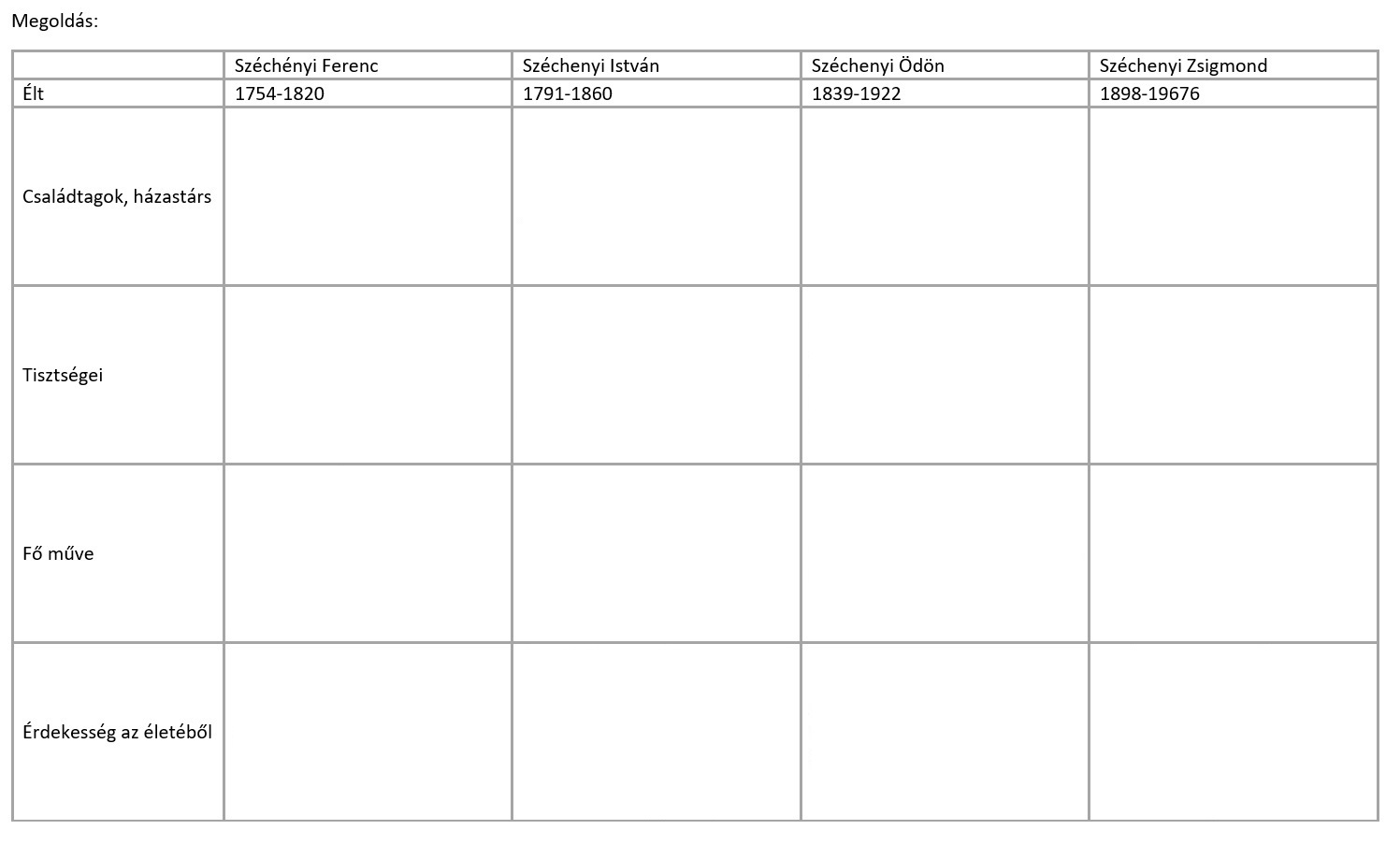 Széchényi FerencSzéchenyi IstvánSzéchenyi ÖdönSzéchenyi Zsigmondélt1754-18201791-18601839-19221898-19676családtagok, házastárstisztségeifő műveÉrdekesség az életébőlSzéchényi FerencSzéchenyi IstvánSzéchenyi ÖdönSzéchenyi ZsigmondÉlt1754-18201791-18601839-19221898-19676Családtagok, házastársFia Széchenyi István, felesége Festetics JuliannaFelesége öt gyermekét hozta magával az előző házasságából, közös gyermekeik Ödön és Béla – egy kislány csecsemőként halt meg.Gróf Széchenyi István és Seilern Crescence a szüleiSzéchényi Ferenc ükunokája.TisztségeiSzerepet vállalt II. József rendszerében, és a zágrábi kerület királyi biztosa lett.Katonatisztként kezdte a pályafutását, a helytartótanács közlekedésügyi osztályának vezetője, közlekedési miniszterAz első keresztény, aki úgy kapta meg a pasa címet, hogy nem kellett muzulmán hitre áttérnie. A legmagasabb rangú tábornokok közé tartozott.Szakmuzeológus, az Országos Erdőközpont vadászati felügyelőjeFő műveMagyarországra hagyományozta tudományos gyűjteményét és könyvtárát, ennek katalógusát elküldte uralkodóknak, tudósoknak, tudományos intézményeknek.Hitel, Tudományos Akadémia megalapításaMagyarországon és Törökországban megszervezte a tűzvédelmet.Író, utazó, Denaturált Afrika – Utolsó, híres saját élményein alapuló vadászregénye: Denaturált Afrika.Érdekesség az életébőlÖt gyermekük érte meg a felnőttkort.Ő próbálkozott először az eve-zősport bevezetésével Magyar országon, amit azzal a bulváros fogással népszerűsített, hogy 1826-ban Bécsből Pozsonyba evezett, és az úszás népszerű-sítésében is nagy szerepe voltAz ő ötlete nyomán valósult meg a budapesti fogaskerekű vasút és a budavári sikló. Amikor a Vörös Hadsereg elfoglalta az országot, még módja lett volna emigrálni, de nem tette. A családi legendárium szerint így indokolta: A Zsiga ment volna, de a Széchenyi nem mehetett.